Конспект НОД по ознакомлению с окружающим миром и художественному творчеству во второй младшей группе«Аквариум, и его обитатели»Подготовила: Полякова Е.С.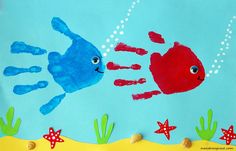 Цель: формировать доброе отношение к окружающему миру, познакомить детей с мини-водоемом – аквариумом. Дать представление, что аквариум – это дом для рыбок и водных растений. Рыбы – живые существа (они плавают, дышат)Задачи:Дать первичное представление о строении рыбки (туловище, плавники, хвост, голова, на ней глаза и рот). Познакомить с основными особенностями поведения (живёт в воде, плавает).Развивать зрительное восприятие, внимание, память, развивать мелкую моторику пальцев. Активизировать словарь детей словами: аквариум, плавает, камни, растения (водоросли)Вызвать интерес к рыбкам. Создать атмосферу эмоционального благополучия.Материал и оборудование. Аквариум – аппликация на листе бумаги, с декоративными рыбками, водорослями и камнями. Листы бумаги в виде аквариума, гуашь коричневого, зелёного цвета, восковые мелки зелёного цвета, салфетки, кисти, клей, силуэты рыбок.Предварительная работа: беседы о рыбках, рассматривание иллюстраций, игры с рыбками в бассейне.Ход проведения НОД.Воспитатель зовёт к себе детей, показывая на голубую ткань, изображающую воду, спрашиваю детей                                                                                                        Воспитатель. Ребята, как вы думаете, на что похож этот островок? (Ответы детей) Вода - озероВоспитатель. А кто живёт в воде?Дети: Рыбки.Воспитатель: Правильно.Физ. Минутка:Рыбка плавает в водице, - плавные движения руками перед грудьюРыбке весело играть. - хлопки в ладоши справа и слева от головыРыбка, рыбка-озорница, - грозим пальчикомМы хотим тебя поймать! - обнимаем себяВоспитатель: А где ещё живут рыбки?Воспитатель: посмотрите, что это, показывает ширму с аквариумом.«Посмотрите, дом стоит -
До краев водой налит,
Без окошек и дверей.     В этом домике жильцы
Все умелые пловцы» - аквариумВоспитатель. Давайте рассмотрим аквариум.Воспитатель. На самом дне, что вы видите? Дети: Камни Воспитатель. Зачем на дне нужны камушки? Дети.   Камушки нужны для того, чтобы рыбки могли спрятаться за ними. Воспитатель. Что есть ещё аквариуме? Дети. В аквариуме есть вода, водяная травка — водоросли.                 Воспитатель.  Зачем в аквариуме нужны растения?Дети. Растения красивые. Среди растений рыбки прячутся. Воспитатель.  Некоторые рыбки ими питаются. Растения выделяют кислород, которым рыбки дышат.Воспитатель. Кто живёт в аквариуме?  Дети. Рыбки Воспитатель. Давайте рассмотрим рыбок. У рыбок есть голова. Что находится на голове? Дети (Глазки, рот) Воспитатель. А хвост есть у рыбки? Дети. (Есть) Он длинный, пушистый, волнистый.Воспитатель. Хвост помогает рыбке плавать. Посмотрите, у рыбки на спинке и на животике есть плавники. На спинке плавник большой, а на животике — маленькие. Воспитатель: у кого дома есть аквариум? Дети.  Рассказывают о своих аквариумах.Воспитатель: сейчас мы превратимся в рыбок и поиграем в игру «Рыбки и акула»Воспитатель исполняет роль акулы, дети – рыбки. Воспитатель читает стихотворение:Рыбки все плывут по морю И резвятся на просторе. Блещут в море чистом Спинкой серебристой. Вдруг акула выплывает И рыбешек догоняет! Рыбки-дети плавают, а на последних словах, прячутся от акулы-воспитателя на камушки (стульчики). Кто не успел спрятаться, того акула забирает к себе.Воспитатель. Хотели бы вы, ребята, чтобы в группе у нас были аквариумы? А теперь давайте обустроим аквариумы. Давайте подойдём к столам и приступим к работеВоспитатель Работу мы начнем с чего, что на самом низу располагается? Дети. Камни.Воспитатель. Рисуем пальчиком. Воспитатель.  Рисовать травку - водоросли можно кисточкой и зелёной краской, можно карандашами. Рыбки будем рисовать ладошкой.   Самостоятельная работа детей.Самостоятельная деятельность детей, в процессе которой воспитатель помогает детям: дает указания, дополнительные объяснения, индивидуальный показКакие красивые у вас получились аквариумы. После того как наши аквариумы высохнут, мы вывесим их на выставку, и у нас в группе теперь тоже будут аквариумы. Свободная деятельность (игры с рыбками в бассейне, собираем пазлы «Рыбки»)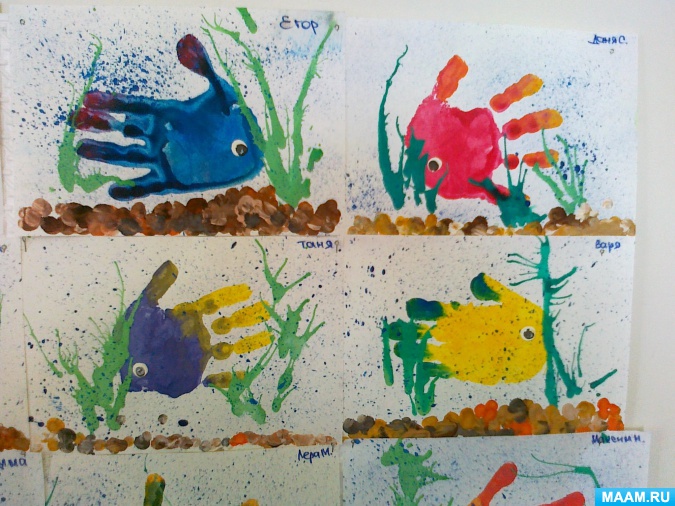 